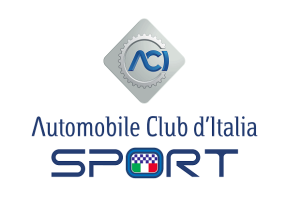 PARATA  AUTO MODERNE – ABBINATA – COVID 2020APPENDICE AL REGOLAMENTO PARTICOLARE DI GARA DI _____________________________*DENOMINAZIONE GARA PRINCIPALE    								*(gara che ospita la parata)DATA  __		___________ORGANIZZATORE  								  LIC. N°  ____		DENOMINAZIONE PARATA  ______________________________________________________________P R O G R A M M AISCRIZIONIApertura: giorno  	_____			        Chiusura: giorno  	__	____	  ore  		DIREZIONE GARAsede  													ALBO UFFICIALE DI GARAgiorno  		  presso  		______________				VERIFICHE PER L’AMMISSIONEgiorno  		  dalle ore  		  alle ore  		presso  	 				_____________________			PUBBLICAZIONE ELENCO VERIFICATI ED AMMESSI ALLA PARTENZAgiorno  	  ore  			presso  	_________________________			BRIEFING DIRETTORE DI GARAgiorno  	  ore  			presso  _________________________________				PARTENZA DELLA PARATAgiorno  	  ore  			PREMESSALo scopo delle parate è quello di consentire – nei sensi e nei limiti di seguito precisati – la sfilata di veicoli, anche in occasione dello svolgimento di competizioni sportive, per finalità commerciali, associative e/o storico – rievocative.Sono tassativamente escluse, pertanto, modalità competitive per il relativo svolgimento, con espresso divieto di utilizzazione di un servizio di cronometraggio.La manifestazione è organizzata in conformità al Regolamento Sportivo Nazionale le sue Appendici e il RDS della specifica disciplina,RDS Manifestazioni non Agonistiche Auto Moderne e alle altre disposizioni ACI, secondo le quali deve intendersi regolato per quanto non indicato negli articoli seguenti. L’Organizzatore dichiara che la manifestazione è munita delle necessarie autorizzazioni amministrative.ART. 1 – UFFICIALI DI GARALa parata è gestita dagli Ufficiali di Gara già incaricati ed indicati nel RPG della gara principale a cui la parata stessa è abbinata.E’ assicurata la presenza di un COVID Manager come da Protocollo Sanitario Prevenzione COVID -19 – Parte generaleART. 2 - PARTECIPANTI AMMESSI Per ogni vettura è ammesso a partecipare un singolo conducente oppure un equipaggio formato da due persone maggiorenni. ART. 3 - VETTURE AMMESSE Il percorso è da considerarsi sempre “aperto al traffico” e quindi soggetto alle norme del Codice della Strada. Per quanto sopra sono ammesse esclusivamente le seguenti vetture:di interesse storico e collezionisticomoderne per finalità commercialiiscritte a club di marca e/o associazioniTutte le vetture devono essere dotate di propria copertura assicurativa. Non sono ammesse vetture con targa “prova”.ART. 4 - ISCRIZIONI Le domande di iscrizione devono pervenire al seguente indirizzo: ____________________________________________________________________________________ redatte sugli appositi moduli e accompagnate dalla relativa tassa di € ________________(max € 100,00) comprensiva dei segni distintivi.ART. 5 - VERIFICHE ANTE GARAI partecipanti devono presentarsi nella località, nella data e negli orari previsti dal programma per il controllo:dei documenti di ammissione del conducente e dell’eventuale passeggero;della validità della patente di guida del conducente;della tessera associativa ACIper l’identificazione delle vetture iscritte e la verifica dei documenti di circolazione in corso di validità.Al termine dei controlli vengono consegnati i segni distintivi da apporre sui vetri laterali della vettura.ART. 6 - SVOLGIMENTO DELLA MANIFESTAZIONELa presente parata, abbinata ad altra manifestazione, ha  una lunghezza massima di km 10 ( v. RDS Parate AM)La collocazione della parata all’interno del programma della gara principale è comunicata nel briefing del Direttore di Gara. Nel rispetto di quanto previsto dall’Art. 17.1 del RSN, una vettura dell’Organizzazione apre e un’altra chiude la parata. Il Direttore di Gara, in relazione al numero degli ammessi, può impiegare altre vetture  ogni 10 partecipanti per meglio controllare la sfilata. Le vetture di servizio dell’Organizzatore sono guidate da conduttori di provata esperienza.I partecipanti alla parata hanno l’obbligo di tenere allacciate le cinture di sicurezza durante la sfilata, ad eccezione dei casi in cui la vettura ne sia sprovvista dall’origine, devono rispettare rigorosamente le norme di comportamento previste dal Codice della Strada, le disposizioni impartite loro dal Direttore di Gara, le segnalazioni del personale dell’Organizzatore e delle Forze dell’Ordine.In particolare ai conducenti è fatto assoluto divieto di effettuare sorpassi, non devono superare alcun partecipante che li precede né le vettura staffetta dall’Organizzatore e devono tenere sempre una condotta di guida prudente e responsabile.Essendo unico scopo della manifestazione la presentazione delle vetture in movimento a velocità ridotta è vietato qualunque sistema di cronometraggio.Firma del Direttore di Gara (per accettazione e	                                    Firma del legale rappresentanteper presa visione del presente Regolamento)	dell’Ente Organizzatore    Firma per la Delegazione Regionale    	Firma legale rappresentante Co-organizzatore    	____________________________________________________________La presente Appendice è parte integrante del  RPG  della gara di __________________________________denominata____________________________________________________________________________da svolgersi in data ______________ 	ed approvato in data _______________________ con numero di approvazione ML/            /202VISTO SI APPROVAIL SEGRETARIO DEGLI ORGANI SPORTIVI ACIMarco Ferrari                                                              ______________________________Nota per l’organizzatore: Il RPG approvato va pubblicato allegando il Protocollo di sicurezza  prevenzione COVID-19 